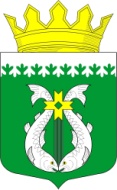 РОССИЙСКАЯ ФЕДЕРАЦИЯРЕСПУБЛИКА  КАРЕЛИЯАДМИНИСТРАЦИИМУНИЦИПАЛЬНОГО ОБРАЗОВАНИЯ «СУОЯРВСКИЙ РАЙОН»ПОСТАНОВЛЕНИЕ 10.01.2022 					                                                    № 2 Об обеспечении безопасности населения муниципального образования «Суоярвский район» на водных объектах в период проведения  праздника «Крещение Господне»В соответствии с Федеральным законом от 16.01.2003 № 131-ФЗ «Об общих принципах местного самоуправления в Российской Федерации»,  во исполнение Правил  охраны жизни людей на водных объектах в Республике Карелия, утвержденных Постановлением Правительства Республики Карелия  от 23.11.2010 № 259-П и Водного кодекса Российской Федерации, в целях обеспечения  безопасности людей  на водных объектах  и предупреждения несчастных случаев, связанных с гибелью на водоемах:Запретить несанкционированное массовое купание населения в проруби в период проведения праздника «Крещение Господне» с 18 по 19 января 2022 года на всех водных объектах, расположенных на территории муниципального образования «Суоярвский район».Рекомендовать руководителям организаций, предприятий и учреждений независимо от организационно-правовых форм собственности обеспечить  проведение инструктажа среди работников и учащихся о запрете несанкционированного  купания в проруби населения  в период проведения  праздника «Крещение Господне» с 18 по 19 января 2022 года.Рекомендовать Главам сельских поселений Суоярвского муниципального образования обеспечить представление гражданам информации о запрете несанкционированного массового купания в проруби населения в период проведения  праздника  «Крещение Господне» с 18 по 19  января 2022 года и пропаганды соблюдения «Правил охраны  людей на воде в Республике Карелия».Согласовать время и место дежурства с инспекторским участком  (г.Суоярви) Центра ГИМС ГУ МЧС России по Республике Карелия.Рекомендовать начальнику отделения МВД России по Суоярвскому району  привлечь к участию в дежурстве с целью недопущения несанкционированного массового купания населения в проруби в период проведения праздника «Крещение Господне» с 18 по 19 января 2022 года.Настоящее Постановление  вступает в силу со дня его подписания и подлежит опубликованию  в газете «Суоярвский вестник» и на официальном сайте Суоярвского муниципального района www.suojarvi.ru информационно-телекоммуникационной сети «Интернет» 3. Контроль над выполнением постановления возлагаю на себя.Глава администрациимуниципального образования                   «Суоярвский район»		                                                           Р.В.ПетровРазослать: Дело, ГИМС, МВД, отдел МП, ГОиЧС, отдел образования и социальной политики, сайт администрации МО, главам поселений, ОНД по Суоярвскому району УНД ГУ МЧС, ГБУЗ «Суоярвская ЦРБ»